教师日志课程名：《xxxxx》班级：xxxx1701  xxxx17022018-2019学年第1学期课程名：《xxxxx》班级：xxxx1701  xxxx17022018-2019学年第1学期上课时间：2018-11-15第1-2节上课地点：Jx5401教室关联《学期授课计划》，《教案》1.主要内容1.主要内容2.重点难点3.教学目标3.教学目标3.教学目标4.课堂情况将其他平台课堂授课情况数据截屏贴到此栏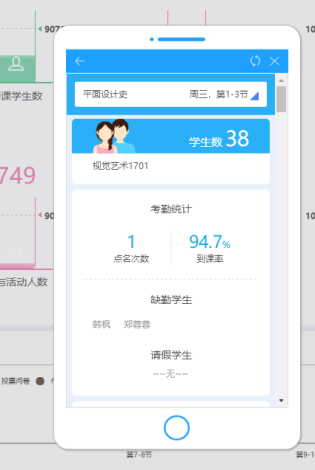 4.课堂情况将其他平台课堂授课情况数据截屏贴到此栏4.课堂情况将其他平台课堂授课情况数据截屏贴到此栏5.教学诊断6.改进措施6.改进措施7.备注7.备注7.备注